El crepúsculo del teatro en GuadalajaraLa extinción inevitableEl teatro independiente en Guadalajara está sufriendo a causa del poco interés que causa en los jaliscienses y debido a esto tienen cada vez menos espacios para realizarse lo que causa un círculo vicioso de menos teatro, menos público al grado de estar en riesgo de ser nulo.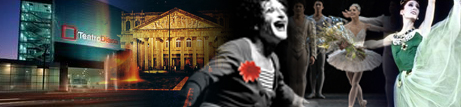 Los inicios del teatro en Guadalajara así como en México fue por la evangelización. Como los misioneros no sabían la lengua indígena y era necesaria la comunicación para la conversación, decidieron comunicarse por medio de la representación como el mejor acto de propagar la fe cristiana. 

Inicialmente utilizaron la mímica y posteriormente ya con diálogos hablados. En el siglo XVII, el teatro en la ciudad continuó con su carácter religioso en las primeras décadas con motivo de las fiestas eclesiásticas y como forma de difundir la fe, comenzaron a representarse comedias, entremeses y pantomimas relativas a los pasajes bíblicos, mitológicos, costumbres populares y sucesos históricos, con la intención de dejar a los indígenas la postura de dominio de los españoles.
Es las festividades de Corpus Christi en 1623, varios regidores de la ciudad hicieron trámites ante el Ayuntamiento para que se autorizara la presentación de una compañía de actores, pero no consiguieron su objetivo; quince años después en 1638, se da la primera representación teatral hecha por profesionales.Los teatros que funcionaban eran modestos, así que a mediados del siglo XIX vieron que era necesario que una ciudad como Guadalajara, contara con un escenario "digno", hubo varios intentos para la construcción de un teatro para la ciudad entre los años de 1821 a 1855; pero las constantes agitaciones políticas o la pobreza del erario, no permitieron la ejecución del proyecto. Para no hacer largas, después de varias propuestas Santos Degollado expidió un decreto el 12 de diciembre de 1855, para la erección del teatro "digno" para la ciudad, el Teatro Degollado.El teatro independiente surge oficialmente desde los griegos, en aquella época se le llamaba teatro itinerante, éste se presentaba en plazas y caminos, cualquier lugar que no fuera un espacio oficial.  Previo a la I Guerra Mundial se le conocía como “Teatro de Arte”  en Europa y América, posteriormente como “Teatro Experimental”, éste tenía como principal función representar obras literarias, políticamente activas y vanguardistas, de acuerdo a la época.  También solía jugar con nuevos métodos de producción e interpretación.En  México, los integrantes de este teatro, eran perseguidos porque se consideraba que eran activistas políticos y que existían personas que se atrevían a opinar en contra del gobierno. Este tipo de teatro surge por la necesidad de despertar y en ciertos casos alertar a la sociedad sobre la realidad nacional que está viviendo, una de sus características es mostrar las problemáticas del momento y apuntar hacia la crítica.  Hoy por hoy el teatro independiente  suele funcionar con presupuestos limitados, se despreocupa del beneficio comercial.Unos de los aspectos que los productores de estas obras consideran como fundamentales son los títulos, pues por medio de éstos, es cómo el público aceptará acudir o no a la obra, al carecer de difusión y en ocasiones de grandes escenografías o célebres actores, los títulos son la base para que el público llegue al inmueble. Se debe tener en claro las tareas que cada persona realizará, deberá existir un director que canalice el trabajo de los demás y será el encargado de seleccionar la obra, actores, escenógrafos, iluminación, sonido, etc.  así como encargados por cada departamento (relaciones públicas,  economía, etc.) además de contar con promotores para vender las funciones. En México tres de los principales impulsores del teatro independiente a través de la facilidad de acceso a sus foros y teatros, son la UNAM (Universidad Nacional Autónoma de México) CONACULTA (Consejo Nacional para la Cultura y las Artes) y el INBA (Instituto Nacional de Bellas Artes), en donde se  ofrecen obras de calidad.¿Qué es el teatro independiente?Se denomina teatro independiente a aquellas obras que se pueden presentar en teatros universitarios o constitucionales, su principal característica es que no se someten a religión, estado o instituciones, se lleva a cabo con medios propios de la compañía, actores, cooperativas, etc. Difícilmente es patrocinadoGrupos de teatro:El Grupo Teatral Barret fue fundado en el año de 1989 por su actual director Gabriel Alcántar Luna en la ciudad de Guadalajara, Jalisco. “Barret” es un nombre encerrado en la palabra “barretear”, que significa afianzar o asegurar algo con barras de metal o de madera.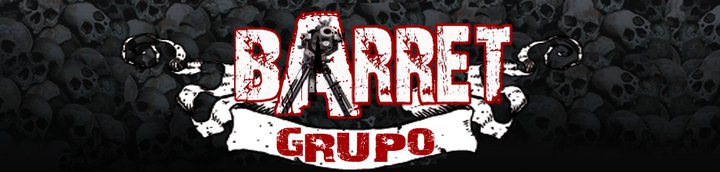  Los integrantes de este grupo afianzan  su verdad como actores y la ofrecen a los espectadores para que sujeten o dejen esa verdad según sus convicciones.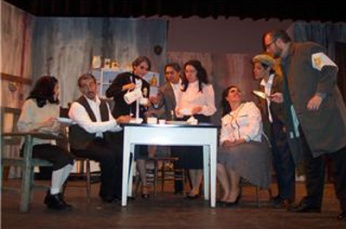  Desde sus inicios, además de la puesta en escena, se dedica  a la formación en las técnicas de actuación para niños, adolescentes y jóvenes, consiguiendo un alto nivel de preparación y rendimiento  basado en el orden y la disciplina. A lo largo de sus 18 años de vida, se han presentado en diversos foros de la ciudad con más de 40 montajes, entre los que destacan: "Romeo y Julieta", "Sueño de una Noche de Verano", "La Importancia de llamarse Ernesto", "Vera o los Nihilistas", "El Juicio", "El fantasma de Canterville", "El maleficio de la mariposa", "La zapatera prodigiosa", "Bodas de sangre", "Doña Rosita la soltera", "El poder de las tinieblas"; así como las obras infantiles: "La Bella Durmiente", "El Pájaro azul" y "El Jardín del Unicornio", entre otras.  Actualmente, preparan el montaje de “El gigante egoísta”, adaptación del cuento de Oscar Wilde; después de la grata aceptación por parte del público de su más reciente puesta en escena de “El diario de Ana Frank”. Barret es una certeza; y sólo por certezas se llega a la verdad.Circo DragónCIRCO DRAGÓN es una Compañía Jalisciense de Artes Escénicas que desde hace 8 años se dedica a la creación de espectáculos de Circo Contemporáneo y ha logrado fusionar el Teatro y la Danza con las más Bellas Artes Circenses.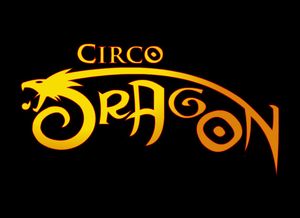 Empresa productora, promotora  de espectáculos y artistas  de las artes escénicas y circenses con un espectáculo principal y representativo de nuestra cultura mexicana,  internacionalmente reconocido. Con una escuela completa y funcional en donde se pueden desarrollar las disciplinas relacionadas a este tipo de espectáculosSon 7 los valores, sus musas de la inspiración, que los motivan a lograr las metas establecidas. Cada uno está representado por un personaje que ellos  crean para recordarnos su filosofía: Dignidad, Calidad, Originalidad, Alegria, Armonia, Sensibilidad y Fuerza.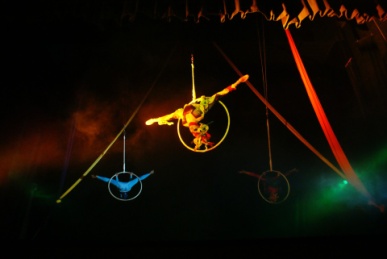 Taller Luna MorenaEl proyecto nace el 23 de noviembre de 1995. A través del trabajo de laboratorio, Luna Morena comienza una búsqueda a través de la fusión de distintas disciplinas que componen la escena, tratando de borrar las barreras de dichos lenguajes, con el fin de encontrar un discurso propio y universal.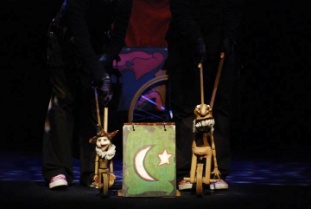 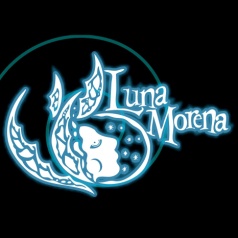 Teatros en GuadalajaraAlarife Martín Casillas Domicilio: Prolongación Alcalde #1351, Colonia Unidad FloresTel: (33) 3824-0880Horario: Lunes a Viernes de 9:00 a.m. a 9:00 p.m. Cartelera:COMINO VENCE AL DIABLO7 de agosto / 18:00 horasLa Cucaracha Teatro de Títeres / Dir. Alberto Ignacio Larios NievesDe: Henryk Jurkoswki Para toda la familiaZORBAS, El poder de las promesas14 de agosto / 20:00 horasEl Tlakuache / Dir. Ihonatan RuizAdaptación libre de la Novela de Luis SepúlvedaPara toda la familiaS.O.S. EL MUNDO EN PELIGRO21 de agosto / 18:00 horasMusarteti, S.C. / Dir. Carmen Pérez BorrayoDe: Gabriel BárcenasPara toda la familiaEL CIRCO DE LA MUERTE28 de agosto / 20:00 horasMaika Teatro / Dir. Alfredo PayánPara toda la familiaCasa Teatro El Caminante Domicilio: Marcos Castellanos #26Tel: (33) 3563-9184 Ex Convento del CarmenDomicilio: Av. Juárez # 638, Zona CentroTel: (33) 3030-1350 / 3030-1355Horario: Lunes a Sábado de 9:00 a.m. a 9:00 p.m. Domingo de 9:00 a.m. a 6:00 p.m.Cartelera:De cómo Romeo extinguió a Julieta y Viceversa15 y 22 de agosto / 20:00 horas Experimental de JaliscoDomicilio: Calzada Independencia Sur #s/n, Sector ReformaTel: (33) 3619-1176Horario: Martes a Domingo de 10:00 a.m. a 9:00 p.m.Foro de Arte y CulturaDomicilio: Prolongación Alcalde #1451, Colonia ObservatorioTel: (33) 3819-2379Horario: Lunes a Viernes de 9:00 a.m. a 9:00 p.m.GaleríasDomicilio: Lapislázuli #3445, Colonia Residencial VictoriaGuadalajara, Jalisco. C.P. 44550Tel/Fax: (33) 3631-4021 / 3631-0708Horario: Lunes a Domingo de 10:00 a.m. a 8:00 p.m.Sitio Web: http://www.teatrogalerias.net/home.html Guadalajara del I.M.S.S.Domicilio: 16 de Septiembre #868Tel: (33) 3650-0423Horario: Lunes a Viernes de 2:00 p.m. a 9:30 p.m.La Casa SuspendidaDomicilio: Av. Prolongación Alcalde #830Tel: (33) 3121-7136Horario: Martes a Domingo de 4:00 p.m. a 10:00 p.m.Teatro Auditorio del Ángel Domicilio: Av. López Mateos Sur #2077 esquina con Av. Cubilete (interior de Plaza del Ángel) en Chapalita.Tel: 31 21 06 92 / 15 94 34 55Horario: Lunes a Viernes de 8:00am a 6:00pm, Sábados de 9:00am a 2:00pme-mail: hola@auditoriodelangel.com web: www.auditoriodelangel.comPor lo visto a muchas propuestas interesantes y más importante  ECONOMICAS en los teatros más (y menos conocidos en Guadalajara, El teatro no crecerá por si solo, tenemos que apoyarlo inculcárselo a nuestros hijos para que ellos se lo inculquen a sus hijos, porque esto no es una tarea a corto plazo ni tampoco finaliza, con cada generación de jaliscienses que valla naciendo existe la posibilidad de hacer crecer o desaparecer el teatro en la ciudad todo depende de nosotros. Ahora mismo el teatro esta resurgiendo de sus cenizas como un ave fénix, de nosotros depende que continúe creciendo, finalmente el teatro es un reflejo de nuestra sociedad por lo que si se deja existir se perderá una parte de la misma. Solo se puede evitar su desaparición yendo a ver el teatro independiente para que los productores quieran apostarle a el y así se genere más y de mejor calidad y con suerte más gente se acercara a él.3 notasDesnudos polémicos El hombre desnudo llega a GuadalajaraLa exposición que causo polémica en las redes sociales llegará a tierras tapatías el próximo mes con el fin de que los jaliscienses puedan disfrutar de las obras basadas en el cuerpo humano.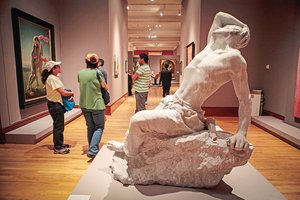 Después del rotundo éxito que tuvo en la ciudad de México llegará a la perla tapatía la exposición "El hombre al desnudo, dimensiones de la masculinidad a partir de 1800" tras la polémica que causó en las redes sociales gracias a algunas fotos subidas a la página oficial del Museo Nacional de Arte (Munal) de Facebook muchos usuarios se quejaron tachando de pornográfico el contenido de la página que terminó con cerrar el espacio.Desde el miércoles 30 de julio hasta el domingo 26 de agosto se podrá apreciar en las salas del Museo de las Artes de la Universidad de Guadalajara (MUSA) esta exposición compuesta por piezas provenientes de colecciones nacionales e internacionales que  presenta y reflexiona sobre el tema del desnudo masculino a lo largo de dos siglos. La obra brinda al público la oportunidad de acercar una interpretación no solamente estética, sino filosófica y sociológica de un tema que no se ha abordado tanto como el desnudo femenino.Las más de 90 piezas que conforman la exposición podrán ser apreciadas a través de seis núcleos temáticos: El Ideal Clásico, El desnudo Heroico, Nuda Veritas, Al Natural, En el Dolor y El objeto del Deseo.De acuerdo con los organizadores, este proyecto pone de relieve el valor positivo y sin tapujos del desnudo masculino, que abre la pauta para futuras relecturas y más reinterpretaciones que enriquecerán un tema (todavía) tabú en la sociedad mexicana, que exige justicia dada su importancia en la naturaleza del humano y las artes.Sin duda el cuerpo humano en su esplendor siempre ha dado de que hablar en la mayor parte del mundo lo cierto es que es de lo mas natural del mundo y muy pronto los jaliscienses podrán disfrutarlo. Apoyo a nuevos cineastasSemana de cine en OaxacaComienza la 3ra edición de la semana del cine en Oaxaca donde distintos jóvenes nacionales expondrán sus proyectos con el fin de apoyar a el séptimo arte en el estado.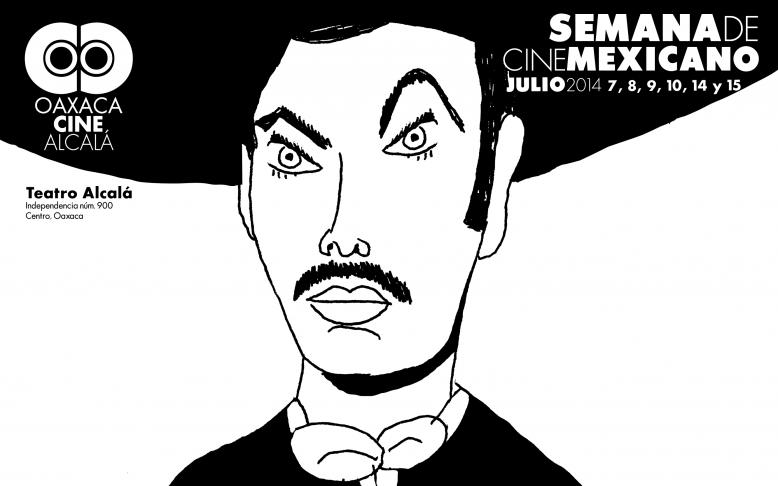 Esta semana se está llevando a cabo la tercera edición de esta iniciativa que cuenta con el apoyo del Instituto Mexicano de Cinematografía (IMCINE), OaxacaCine, el Centro de Capacitación Cinematográfica (CCC), las productoras y distribuidoras Bisonte Rojo, Teonanacatlan Audiovisual, Cebolla Films, Cine Caníbal y Canana, quienes unen esfuerzos para promover algunas de propuestas de la cinematografía contemporánea del país.La Semana de Cine Mexicano está conformada por 6 largos y 3 cortometrajes realizados por jóvenes directores provenientes del Distrito Federal, Guadalajara, Tijuana y Ciudad Juárez,  así como el talento oaxaqueño representado por la directora y actriz Ángeles Cruz y el realizador Francisco Reyes. La mayoría de los filmes seleccionados son óperas primas como el largometraje de Alfredo Castruita, Potosí, que será el que dé inicio a las actividades de la Semana de Cine Mexicano. Se trata de un filme trágico que da cuenta de  la vida de tres personajes víctimas de la violencia desde diferentes perspectivas en la provincia mexicana. La cinta conquistó el premio a la Mejor Ópera Prima en la pasada edición del Guanajuato International Film Festival.En conferencia de prensa, Isabel Rojas, Directora de OaxacaCine, también anunció la convocatoria de apoyo a la postproducción de cortometraje ficción, animación y documental, que tiene el objetivo de apoyar la producción cinematográfica en Oaxaca.El apoyo máximo es de 150 mil pesos otorgados por IMCINE para la terminación digital, la convocatoria tendrá vigencia hasta el 15 de agosto y los resultados se darán a conocer el primero de septiembreEntre las exhibiciones a mostrar se encuentra material de cineastas de Ciudad Juárez, Guadalajara, Distrito Federal y de los cineastas oaxaqueños Ángeles Cruz y Francisco Reyes.Sin duda es una gran oportunidad para dar a conocer el talento mexicano que desea dar a conocer sus propuestas cinematográficas y crecer en este mismo ámbito.Conquistando a los brasilerosLegado maya en Brasil En Sao Paulo ya se encuentra en exhibición las piezas del imperio Maya que durara 3 meses en tierras brasileras con el fin de mostrar la forma de vida de esta cultura.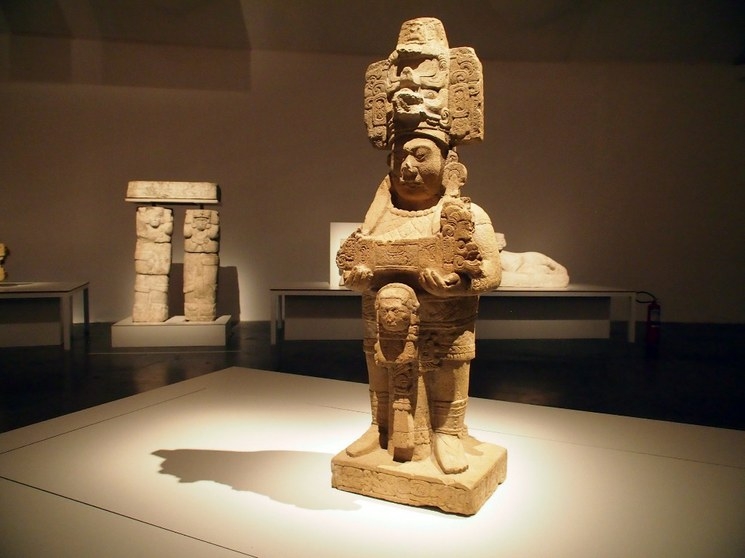 Desde el 9 de junio serán expuestas piezas arqueológicas mayas en la ciudad de Sao Paulo, Brasil con la muestra Mayas. Revelación de un tiempo sin fin, durante tres meses en el Museo de la Oca del Parque de Ibirapuera. ofrecerá la oportunidad de observar 388 piezas arqueológicas provenientes de los estados de Campeche, Chiapas, Quintana Roo, Tabasco y Yucatán.La muestra, que recibió de diciembre de 2013 a abril de 2014 la visita de 282 mil 726 personas en la Galería de Palacio Nacional, en la Ciudad de México, presenta piezas que abarcan desde el periodo Preclásico Temprano hasta la actualidad. Las fuerzas sagradas, El hombre frente al tiempo, Comunidad y vida cotidiana, El corazón de las ciudades y El hombre frente a la naturaleza; Las élites gobernantes y su historiografía; El hombre frente a los dioses: los ritos; y Entrar en el camino: ritos funerarios son algunos de los temas presentados en la puesta.La exposición se presenta temáticamente, con el fin de mostrar formas de vida, organización sociopolítica, conciencia histórica, religiosidad y cosmovisión de los mayas, todo través de su creación artística.En Brasil, por primera vez, el arte, la arquitectura y los estudios matemáticos y astronómicos de los mayas serán exhibidos, misma que reúne elementos que demuestran la complejidad de dicha sociedad y su desarrollo en las áreas importantes de conocimiento.Por su parte,  el secretario municipal de cultura, Juca Ferreira, dijo que el montaje es una valiosa oportunidad para Sao Paulo de contemplar uno de los pueblos precolombinos más desarrollados. Para el montaje en el recinto brasileño también se enviaron videos que dan muestra del patrimonio inmaterial de los mayas actuales, como la lengua, la indumentaria y la poesía; interactivos y materiales multimedia que se concibieron para la muestra en México, como las maquetas de las principales ciudades mayas.Nota 800 palabrasCine de autor y cine de arteMuchas veces pensamos que el cine de arte y el cine de autor es lo mismo ya que se piensa que estos tipos de cintas son (por lo regular) “no comercial” así que encasillamos estas dos tipos fuera del cine hecho por las grandes compañías, es decir, el cine comercial, pero es un error  ya que las anteriores son dos cosas muy diferentes al concepto que se les tiene.Cine de AutorEl concepto de “cine de autor” surge allá por el mes de abril de 1951, a manos de una de las revistas más prestigiosas del mundo del cine, “Cahiers du Cinéma”. Fundada por los ilustres André Bazin, Jacques Doniol-Valcroze y Joseph-Marie Lo Duca, dicha publicación francesa abrigaba como editor a √âric Rohmer y engendró colaboradores de la talla de Godard, Chabrol o Truffaut.Truffaut, genial pero en ocasiones desmedido director en sus declaraciones, fue el que impulsó la teoría del autor, que defiende básicamente la totalidad de la aceptación de las responsabilidades frente a las películas dirigidas, lejos de los grandes estudios y las imponentes producciones que mermaban las decisiones y el contenido final y (exclusivamente) personal del producto.El cine de autor es el cine en el cual el director tiene un papel preponderante al basarse normalmente en un guion propio; realiza su obra al margen de las presiones y limitaciones que implica el cine de los grandes estudios comerciales, lo cual le permite una mayor libertad a la hora de plasmar sus sentimientos e inquietudes en la película. En el cine de autor, el autor es normalmente identificable o reconocible por algunos rasgos típicos en su obra. El director plasma su visión muy particular, no sólo del séptimo arte, sino del mundo en el que vive, o del que quiere criticar o ensalzar; o bien, da un tratamiento sui generis a otras obras o temas muy utilizados o de moda en los medios masivos de comunicación (televisión, internet, cine, teatro, etc.). Casi siempre son films que únicamente algunos entienden, aceptan y les generan agrado, pero siempre invitan a la reflexión y a la crítica; además, muchos otros autores los utilizan como paradigma y perduran en el tiempo en la conciencia colectiva del espectador.Cine de ArtePor muchos años, la frase "cine de arte" se entendió como sinónimo de una expresión artística aburrida, tediosa y lenta: un tipo de cine elitista, encargado de cuestionar y crear conflictos incómodos.Sin embargo, gracias a los festivales de cine que se realizan en México, esta concepción ha cambiado hacia una idea más positiva, señala el maestro Joaquín Rubio Salazar, académico y experto en cine de la Dirección de Educación Continua. "Ahora se utiliza un lenguaje más coloquial, con temáticas cotidianas, y no tan intelectualizadas".El cine arte (también denominado cine de ensayo, cine de prueba, cine de experimentación) es un tipo de cine realizado por compañías, con frecuencia pequeñas, cuya línea de producción contrasta con las que tienen como objetivo la taquilla y el consumo masivo. El cine arte cuenta con una mayor libertad creativa que el cine convencional, y suele mostrar temas controvertidos o dramáticos o utilizar recursos narrativos o cinematográficos poco habituales e incluso de difícil comprensión. Con frecuencia, el término se utiliza como sinónimo de cine de autor, debido a que las películas se identifican por el sello que su director imprime en ellas.
“Lo independiente no tiene por qué ser de autor, y lo de autor tampoco ha de ser independiente, por mucho que se empeñen algunos." - AnónimoEn el cine de autor poder filmar sin caer dentro de los rígidos esquemas del sistema de estudios es la libertad que desearía todo director. Por lo tanto, buscan sus propias fuentes de financiamiento, incluso de las formas más variadas: Para producir la película Shadows, John Cassavetes se valió del aporte de los auditores del programa radial “Night People Story“, cada uno de los dos mil oyentes donó un dólar.El cine de arte se ha caracterizado por abordar una serie de temas que el cine “mainstream” (convencional) no hace: los homosexuales, las drogas, la prostitución, la mentira del sueño americano, la decadencia de la familia, etc. Aunque debemos aceptar, que con el desarrollo del proceso de absorción por parte de la gran industria de los cineastas independientes, dichos temas han arribado a las producciones más importantes de los estudios.Es decir, el cine de autor tiene como director guionista, productor ejecutivo, compositor de la banda sonora, ingeniero de sonido, maquillador, etc., a la persona que escribe el guión y le da su toque único a su proyecto independientemente de las normas del cine o del gusto del público lo cual significa que éste puede agregar o quitar lo que le salga de sí, sin que nadie se queje.A fin de cuentas, todo nos lleva a lo mismo. El cine genera cine, y si se engrandece genera más cine.ColumnaIrvin Jair Acosta García¿México para los mexicanos?Guadalajara –  En la actualidad vivimos una era de globalización que nos está uniendo cada vez mas y mas, al grado que nos estamos “mezclando” social y culturalmente hablando ¿Esto es algo bueno? ¿No?  Sí, porque nos enriquecemos de conocimiento, nos empapamos de otra cultura y nos abrimos a otras formas de pensar, entones, ¿Cuál es el problema? El problema es que México está perdiendo su cultura, no me refiero a que se está olvidando o desapareciendo, pero con todo esto de la globalización la cultura mexicana se está mezclando consiente e inconscientemente con todo lo que nos llegas a nuestras tierras. Algún ejemplo de ello son la adopción de festejos que no son de México como:  halloween, pascua, hanukkah adopción de palabras en otros idiomas como: selfie, ok y bye,  moda, religiones nuevas y muchas cosas más que están haciendo que si bien no nos olvidemos de nuestras raíces slas estamos mesclando en un gran collage sin formaLo ajeno atrae y eso  mismo está pasando en  México en especial en todo a lo que eventos se refiere. Si te hicieran la pregunta ¿Qué prefieres ir a un concierto de Katy Perry en el palacio de los deportes o ir a ver a toñita en el palenque del pueblo? ¡Ah verdad!  La gran mayoría de los jóvenes escogería la opción A, ¿pero y esto a que se debe? No sé si sea por flojera o falta de recursos (o una combinación de ambos) que los artistas nacionales no le meten presupuesto a sus espectáculos como lo hacen la gran mayoría de los artistas internaciones  que hacen que sus eventos sean más interesantes e inolvidables, al contrario de los nacionales que si cambian de vestuario o repertorio musical ya es decir mucho y no solo pasa en el ámbito musical, en el teatro podemos ver cada vez mas obras extranjeras “mexicanizadas” para hacer reír o disfrutarla más como son el caso de:  Cats, Hoy no me puedo levantar, Godspell, El mago de Oz, porque los hombres aman a las cabronas, Los monólogos de la vagina y muchas otras, lo mismo pasa con el descuidado cine nacional que tuvo un momento de esplendor en el 3013 con nosotros los nobles o la trágica película de Eugenio Derbez “no se aceptan devoluciones” que mexicana mexicana ¡no es! Pero da el gatazo. ¿Qué le falta a las producciones nacionales para ser competencia mundial? La verdad es que no mucho pues si bien en México no son tan valorados en otras partes del mundo como sur América, Europa y algunas partes de estados unidos la cultura mexicana es bien recibida ¿será cierto lo de que nadie es profeta en su propia tierra? Pues Beyonce, Adele y todo Broadway son exitosos en su países de origen ¿será que los mexicanos nos pisamos a nosotros mismos como la historia de los cangrejos mexicanos que nos contaron a todos en la primaria? Lo cierto es que a México le falta invertir en sus producciones. EntrevistaEntrevista a Maestra VerónicaMichelle: Hola muy buen día bienvenidos a su revista radiofónica transeúnte, el día de hoy nos acompaña la licenciada en ciencias de la comunicación orgullosamente egresada de la Universidad LAMAR, Verónica Balderas, jefa de información en la revista Clover y fotografa en la empresa ACOM.  Muy buenos días maestraMaestra Vero. Hola Michelle, buenos días, gracias por la invitación, la revista surge hace 3 años, el principal objetivo fue que comenzara a dar un poco de mas difusión a todos los eventos culturales que existen aquí en Guadalajara pero dándole un toque un poco mas juvenil, lo que yo me daba cuenta por ejemplo al entrar aquí a la Universidad es que muchos  de los chicos no tenían el habito de la lectura, no compraban periódico, no se informaban, entonces quise crear un medio que se adaptara mas a sus costumbres comenzando, bueno, con el internet ¿no? Que lo utilizan mucho las redes sociales, y por medio del cual estuvieran informados de eventos culturalesMichelle: Esto suena muy interesante, y el día de hoy también nos acompañan nuestros compañeros Andrea Ríos e Irvin Acosta que también le realizaran una serie de preguntas a la maestra Verónica Balderas.Andrea: Así es muchas gracias maestra por acompañarnos, a mi me gustaría preguntarle ¿cómo es  o que tan difícil fue darle este proceso de conocimiento, de que la revista se diera a conocer?Maestra Vero: si fue difícil pero algo que yo deje muy claro desde un principio era que íbamos a ir a pasos quizás lentos  pero seguros, el objetivo era no quemar el proyecto, por ejemplo, inician muchos proyectos con cierto presupuesto pero el único objetivo es obtener una ganancia, sin duda ese es la meta pues de todo negocio ¿no? Sin embargo, yo quería empezar de una manera solida, lo que yo les dije es, un año comenzamos la difusión, una vez que ya se tenga un posicionamiento en la revista entonces ya pensamos en comercializarla. Porque, en primer lugar ahorita todavía no es muy bien aceptado todo lo que son medios electrónicos, la gente como que todavía no cree, no cree que sean tan formales porque muchos aparecen y desaparecen así, entonces, es difícil como ganarse esa confianza de las fuentes de información, de las personas que hacen eventos, los RP`s pero creo que a lo largo de estos 3 años hemos logrado como ganarnos la confianza de todos.Irvin:   Buenos días maestra, yo quisiera preguntarle ¿En qué momento empieza usted a decirle a su equipo mañana nos vamos a juntar para empezar a  diseñar la pagina, como es todo ese proceso, desde el diseño de la pagina hasta lanzarla?Maestra Vero: Fue muy rápido, fue casi llegando a Diciembre del 2010 comenzamos a estructurar la idea junto con mi novio que es el directo de la revista, empezamos a crear el diseño Web, el concepto, el nombre que se me olvido decirles porque se llama Clover. Clover tiene dos significados, Clover en ingles significa trébol, empezamos con un signo distintivo de buena suerte que es el trebo de cuatro hojas y aparte la tipografía la “C” mas la palabra “lover”,  entonces, tiene un significado que es el amante de cultura “cultura lover”Irvin: órale eso no lo sabía. Que interesante.Maestra Vero: así es, Entonces fue muy rápido y afortunadamente pues nos arriesgamos porque éramos un medio nuevo, un medio digital, entonces, fuimos con la propuesta ante el Festival de Cine de Guadalajara, le dijimos cual era la estrategia de la cobertura ese año y nos acredito entonces si fue como un gran logro o comenzamos con el pie derecho ¿no? Porque fueron dos meses de preparación de llenar la revista, el primer número con información, con entrevistas, con muchas cosas y así fue como iniciamos. Michelle: Lo que más nos gusta de su revista es que le pueda brindar la oportunidad a los estudiantes de la carrera de que participen en la revista ya si aprenden mucho más de lo que están haciendo en la carrera y se dan cuenta de si realmente les gusta el periodismo o escribir en la revista ¿De dónde nace la idea de utilizar practicantes en su revista puede servirle de mas a usted y a su revista?Maestra Vero: yo lo hice por dos motivos, una de esta forma uno dos cosas que me apasionan mucho una es evidentemente el periodismo, la fotografía y otra es la docencia algo que me da mucha satisfacción es poder dar o la oportunidad de que aprendan ¿sí? Y porque  me he dado cuenta por ejemplo chicos que ya egresaron y que de pronto consiguen un trabajo por las notas que hicieron el clover, y que vienen y me lo dicen, entonces, eso es así como una gran satisfacción para mí o que me doy cuenta de su progreso, digamos al principio eran muy tímidos pero tarto de impulsarlos, que se animen hagan entrevistas, que salgan y al final terminan  haciendo las cosas muy bien, o empiezan temerosos así tomando fotografías  porque no es los mismo tomar una fotografía social a tomar una fotografía de fotoperiodismo entonces, al final terminan haciendo excelentes fotógrafos y eso me da mucha satisfacción.Andrea: ¿Qué tan complicado resulta conseguir los eventos para irlos a cubrir o que le den una acreditación a clover?Maestra Vero: No, no ha sido complicado afortunadamente es como les digo inicie con el pie derecho además de que muchos de mis compañeros que estudiaban pues cerca de mis generaciones están como en lugares estratégicos entonces cuando yo inicio la revista le pido ayuda a ellos (asesoría) entonces, ya ellos fueron los que aconsejaron no pues acércate aquí, acá, entonces, fue así como empecé.Irvin: maestra por ahí me entere tenía planes como de renovar la revista, de actualizarla, como es este proceso de cambiar la imagen y que tan esencial es para un medio en redes tener que estarlo actualizando, tener que estarlo cambiando constantemente para que la gente lo encuentre todavía llamativo?Maestra Vero: es muy importante yo creo que no solamente en un medio digital, ahorita cualquier empresa, bueno estuve yendo a unos cursos de FOJAL en el que nos decían que si un negocio no se renueva cada tres años muere ¿sí? Entonces, ¿Por qué? Porque la gente está en un avance muy rápido sí, no solamente tecnológico sino de necesidades, de todas las cosas entonces, viene lo mismo, tuve un percance ahí con el nombre de la revista entonces, ya tenía yo la idea a de una reestructuración pero aproveche pues este todo se alargo, de este percance y dije bueno como renacer  ¿no? De las cenizas. Y ese es el objetivo además como para abarcar ¿porque?, porque me estoy dando cuenta  que la proyección o la tendencia también de los medios ya viene mas como hacia lo visual ¿sí? Ya hay demasiada tele por internet o radio por internet entonces, si necesito como, siento que ya la letra ósea ya el portal nos queda muy corta para todo lo que queremos decir a veces entonces necesitamos como expandir horizontes,Michelle: y por otro lado usted se desempeña como fotógrafa en la empresa ACOM ¿Qué es lo que más le gusta de la fotografía?  Maestra Vero: la fotografía es una de mis pasiones, no sé, es capturar el momento o poder contar  una historia a través de una fotografía como dicen. “una imagen dice más que mil palabras” pero siento que la fotografía además es pues es estética es belleza y es arte todo eso me gusta.Michelle: si, muchas personas la consideran como algo fácil pero realmente no es nada fácil ¿cierto?Maestra Vero: no es nada fácil porque simplemente el tomarle una fotografía a una persona si cada uno de nosotros toma una fotografía a la misma persona, la fotografía sale distinta, es complicado.Michelle: es como una combinación entre sentimiento y emociones que se forman dentro de una sola imagen ¿no?Maestra Vero: así es, y es también como transmitir la percepción del fotógrafo y decir lo que tratas de decir a través de una imagen pues es muy interesante. Andrea: y bueno hablaban de la empresa ACOM ¿cómo nace la idea para formar esta empresa? Maestra Vero: ACOM surge hace como ya unos 4 años y medio, mi novio es contador y yo comunicóloga entonces dijimos ¿Qué podemos hacer? ¿Cómo podemos combinar nuestras profesiones? Entonces decidimos hacer una empresa  que se llama ACOM, que precisamente deriva su nombre de “accountant”  y “comunication” se encarga la empresa de dar como asesoría integral, ahorita lo que hacemos es diseño de página web, para empresas, diseño, fotografía y la parte de asesoría fiscal, que se encarga mi novio, dividimos esas cuatro áreas entre los dos, el se encarga del diseño web y asesoría fiscal porque también sabe de esas cosas y yo de la parte de foto.Irvin: yo estoy viendo que es maestra en la Universidad LAMAR, tiene su empresa de fotografía, tiene una revista, ¿Cómo maneja sus tiempos para estar de un lado para otro sin destantear su vida personal, su trabajo y que tenga su vida personal, como hace estos malabares, con su vida? Maestra Vero: si es complicado, sobretodo mi correo, este si lo checaran esta así, pero creo que es fácil porque disfruto hacer de todas las cosas ¿sí?,  siento que no podría de dar clases porque es algo que me llena muchísimo, tampoco podría dejar de tomar fotos, porque es como si me corto un brazo ¿me explico? Además tengo la ventaja pues de que algunas de las actividades las hago a la par con mi novio, entonces, eso me ha funcionado y si es complicado de pronto pero también hay ocasiones en las que necesito un descanso y pues  olvido todo y pes ahí que sigan los correos ¿no? Ya, finalmente nada es tan urgente como para no… dejar..Michelle: ¿cómo disfrutar la vida? Maestra Vero: exactamente, nada es tan urgente como para…Irvin: Descuidarse a uno mismo, para darse sus tiempos.Maestra Vero: Así es. Michelle: Maestra ¿quisiéramos saber su opinión acerca de la cultura aquí en Jalisco, sobre el apoyo que le da el gobierno a cultura, que es lo que le parece?Maestra Vero: ay pues lamentablemente si considero que hacen falta muchos apoyos, existen programas  de concursos,  por ejemplo, este año lanzo la secretaria de cultura y el gobierno de Jalisco un concurso que se llama PROYECTA lo lanzo en dos etapas, en enero empezaron a, bueno recibieron convocatorias pero aquí la problemática es de todo el estado de Jalisco, entonces imagínense las filas tan largas de personas que querían hacer producciones de teatro, de fotografía de danza, de muchísimas cosas entonces se saturo demasiado, salieron algunos ganadores, en esta segunda etapa de PROYECTA que empezó en mayo apoyaban a producciones más grandes pero había una condición, que esas producciones tenían que tener un apoyo ose haya tener un apoyo, no sé de algún  otro fondo o de alguna inversión pero eso resulta a veces complicado. Lamentablemente siento que el presupuesto del gobierno cada vez se destinas menos a la cultura pero considero que también la problemática es como el consumo porque si se dan cuenta pues la cultura no está en la canasta básica  ósea alas personas les cuesta o..Irvin: ¡es un gasto extra pues!Maestra Vero: aja sienten que es como un gasto extra pagar ciento diez pesos por ir a una obra de teatro y prefieren al mejor ir al cine.Michelle. Prefieren más lo comercial que lo artístico.Maestra Vero: quizás lo comercial pero yo creo que eso si puede venir como de las costumbres. A mí me gusta mucho la cultura y el teatro es una de las ramas que mas me encanta porque a mi desde niña me llevaban al teatro, fácilmente cada semana me ponían así mi vestidito, mi sombrero y me llevaban al teatro porque antes así se acostumbraba, hay gente que iba al teatro, iba de gala enserio, bueno eso agradezco y siento que eso también fomento mi gusto por la cultura porque mi familia me inculco eso.Irvin: también en nada ayuda en que algunas puestas en escena sean muy caras de 500, 700 hasta mil pesos tiene que pagar uno por un boleto, entonces si quieres llevar a tu pareja o quieres llevar a tu familia fácil unos tres mil pesos que tienes que pagar, entonces si es como, no ayudan a que los precios estén altos, aparte de que la gente no tenga tanto interés, no tengan el dinero suficiente tal vez para no poder ir.Maestra Vero: si pero casi siempre las producciones caras son las que vienen de DF o las que traen personajes famosos, artistas como la que va venir ¿Cómo se llama? Donde sale José Ro…. Godspell, Godspell son como producciones un poquito más caras ¿no? Pero si nos vamos al teatro local que también es de muchísima calidad, ósea por ejemplo hay encuentros aquí de teatro y viene n producciones de Argentina o de otros estados de Morelia pero nadie se da cuenta ¿si? Porque nadie va, nadie se acerca al teatro experimental al Jaime Torres Bodet, nadie se da cuenta y son producciones que el precio no excede de 110 pesos, enserio, y aparte hay descuentos entonces en realidad no es tan caro.Irvin: a mi lo que en verdad me ha tocado por ejemplo es que hay teatro hasta gratis, por mi casa esta el teatro Alarife pero la gente no  sabe por ejemplo si no fuere por mi compañera Michelle que me dice que los miércoles es.. Perdón los jueves es de teatro gratis yo no me entero de que la gente puede entrar gratuitamente a ver una obra que tal vez en otro lado lo tienes que pagar, entonces, que cree usted que le falta a la gente ¿mas información de la cultura o interés? ¿o es una mezcla de las dos? Maestra Vero: yo creo que es una mezcla de las dos, ósea definitivamente hace falta difusión, Una vez hacia una entrevista con una  actriz de muchos años aquí en Guadalajara pero lamentablemente casi nadie se conoce se llama Ana Luz Navarro no se si han escuchando una obra que se llama “la muerte irredenta” tiene 14 años presentándose aquí en Guadalajara entonces imagínense, y ella me decía es eso ósea la principal problemática es la difusión porque ¿la gente a donde va a ir? A dónde le esta llegando el mensaje ¿si?, Teatro Diana, Godspell por ejemplo.Irvin: y de echo hay veces en los que uno esta aburrido que ya esta cansado de ir al cine, esta cansado de ir a chapu entonces uno dice ¿Qué hago este fin de semana? Y la verdad es que uno no encuentra un papel que diga ¡ven al teatro! Que es barato y que es nacional y que es cultural entonces…Maestra Vero: Exactamente, aja y que puedas apoyar a tu propia ciudad ¿no? Yo creo que así falta un poco mas difusión, por ejemplo, me paso algo muy curioso ósea y es un evento grande, no se si hace falta difusión o también la gente no tiene interés por enterarse. Una vez yo saque una nota de papirolas ustedes saben que papirolas es un evento que se anuncia por todas partes y hay chicos aquí que me dijeron “ay maestra yo no sabia que existía papirola y lo vi en su revista” y dije ¿Cómo es posible? Bueno me sentí bien porque lo vio en mi revista pero dije ¿Cómo es posible que no se de cuenta de lo que esta pasando en el entorno?Michelle: por ejemplo en la primaria, nos llevaban a papirolas yo ahí conocí papirolas pero una vez que crecemos dejamos de ir Maestra Ver: dejamos de ir de observar eso.Michelle: aun así, por ejemplo, así poquito fuimos nos dimos cuenta que sigue siendo divertido asistir a papirolasMaestra Vero: así es. Michelle: pero es mas bien que ya no se le da esa importancia, aparte de que ahí le dan actividades que se ofrecen actividades a los niños para que sean como mas creativos, les ayuda. Por ejemplo los martes son de opera gratis, los miércoles son de danza gratis y los jueves son de teatro gratis y casi nadie asiste a estos evento por la misma… de que no se le da la difusión necesaria para que la gente asista. Andrea: entonces maestra ¿Cuál seria como su alternativa para que la cultura tomara pues forma y que todos este tuvieran una mejor cultura y que apoyaran estas producciones independientes y demás?Maestra Vero: quizás no se un extramuros, muchas de las personas por ejemplo no se meten a un museo porque sienten que cobran  ¿si o no?Irvin: Me pasaMaestra Vero: entonces imagínense si de pronto las producciones comienzan en la calle ¿no? En las plazas de los barrios cosas por el estilo, en las escuelas.  Yo siento que esto atraería mas a la gente ósea un extramuros de esta manera también quizás se le quita poder al gobierno ¿no? Es decir solo cuando rentes mi localidad entonces vas a poder presentar una obra de teatro por eso es que han surgido tantos lugares independientes que dan apertura a todas las producciones. Pues un ejemplo lo tenemos aquí muy cerca que es Rojo Café y me he dado cuenta que ya los colectivos como que hacen sus propios espacios porque es muy difícil, una conseguir espacio públicos ya conocidos que son los del gobierno, y dos porque la gente ya si tiene como que todavía esa reserva de decir ¿si me meto y me cobran y que pasa? ¿No? Entonces imagínense no se una vez me decía alguien imagínate un muro increíble así en la ciudad pues ahí proyectar una danza, o proyectar  fotografías y que la gente ahí este interactuando pues seria interesante ¿no?Andrea: ¿A donde podrían acudir todos estos artistas independientes para que sean expuestos todos sus trabajos o no se?Maestra Vero: si hay, seria cuestión de buscar espacios como les dije… digo Rojo Café (no es comercial pero) si es un espacio en el que da mucha apertura es muy accesible ¿si? Si ustedes tienen alguna idea van y se ponen de acuerdo la persona es muy accesible pero existen mas, existen otros por ejemplo la casa suspendida, casa teatro el caminante que son de actores y directores que tienen muchos años aquí en la ciudad y que crearon sus propios espacios por lo mismo entonces yo creo que es solo como la unión ta,bien si entre todos como forjamos un publico o formamos un grupo para que podamos hacer mas ruido y llamar mas la atención  pues entonces saldrán cosas muy buenas.Michelle: y bueno regresando un poco al tema de su revista usted le brindaría espacios a los artistas independientes Maestra Vero: ah yo si, uno de los objetivos que al principio le dije a los de mi equipo fue vamos a entrevistar tanto a las personas famosas como al chico que quiere empezar y nos paso algo muy curioso. En nuestro primer numero entrevistamos a u chico que le gustaba la ilustración, mostramos su diseño y todos y un año después el chico esta exponiendo en Nueva York , entonces, fue algo increíble porque aquí apenas era egresado y le dimos la oportunidad y después comenzó su carrera, no se si a raíz de su entrevista, pero fue algo muy interesante...Irvin: ser parte de...Maestra Vero: aja ser parte de... y dar crédito y es abierto si alguien escribe si alguien toma fotos ahí esta el espacio ?no? El espacio pues es de todos.Michelle: ¿y la pueden contactar vía Facebook o... ?Irvin: ¿cual es la pagina de Clover para empezar? porque estamos hablando mucho de Clover y la verdad es que no nos ha dicho cual es la pagina.Maestra Vero: el sitio Web es revistaclover.com igual en redes sociales lo encuentra como revista clover, tenemos un perfil de Facebook que se llama cultura clover pero en cualquiera de las dos partes pueden ahí contactarme. El correo pues es revistaclover@gmail.com  tambien Twitter: @revistaclover, revista clover, como tal en todas partes, Youtube.Andrea: ¿Y cuál sería como el futuro para Clover?Maestra Vero: es curios porque, como les digo, a raíz de esta problemática que tuve vi la posibilidad de poder sacar la empresa y como la necesidad también, entonces es como uno de los objetivos, ahorita vamos más enfocados hacia lo que es la parte visual, si vamos a explotar más el canal de YouTube, Tenemos ya por ahí 3 ideas de producciones muy interesantes. Otra que ya es un poco más a mediano plazo es la parte de sacarla impresa para difundirla pues no solo aquí en Guadalajara sino en... me gustaría mucho, bueno yo estoy muy ligada con Guanajuato, entonces, llevarla a Guanajuato o a Df ¿no? Porque también hay una chica que empezo a colaborar con migo desde hace mucho, desde el principio y que se fue para halla, pues me dijo no ¿porque no hacer algo por acá? ¿pues si? ¿porque no?Irvin: Maestra, a usted personal o laboralmente ¿qué le falta? Que usted cree que le falta a Verónica Balderas por hacer? ¿en su campo laboral? En lo de la revista ¿qué otra cosa, que otro proyecto le gustaría hacer que tal vez no ha hecho por falta de tiempo por falta de dinero? Maestra Vero: Pues seguirme capacitando pero siento que como las cosas están avanzando tanto siento que si necesito pues primero una de mis metas es ya tener mi maestría que la quiero hacer en educación  pero hay una maestría que se oferta en el CUAAD que es enfocada en medios visuales precisamente ¿no?, entonces con la fotografía me ayudaría bastante, quiero también especializarme en periodismo digital porque no es igual que el periodismo impreso o en gestión cultural que también me ayudaría bastante.Michelle: ¿qué mensaje le daría a los radioescuchas que quieren dedicarse a ser reporteros de cultura o que les gusta la cultura?Maestra Vero: que se informe, yo creo que este consejo es para cualquier periodista, estar informado no solamente de lo actual sino de lo que paso antes ¿me explico? Porque eso lo agradece cualquier persona. Hace poco hicimos una entrevista, Venia una artista española que había hecho giras por Argentina, había cantado para el Presidente Obama entonces había tenido muchos problemas porque las anteriores entrevistas como que no sabían quién era ella o no se habían documentado entonces la artista explotaba decía ¿cómo es posible? Pero afortunadamente nosotros nos preparamos bastante bien  y lo noto incluso voltio y le dijo a mi reportero: vaya estas muy bien informado. Y eso es como una gran satisfacción y fuimos de los pocos medios con los que no tuvo ningún problema, entonces, yo creo que eso es básico, estar informado pero sobretodo darte cuenta si verdaderamente es lo que quieres hacer. Porque las personas que están a fuerzas en algún lugar no funcionan. Y se nota.Andrea: ¿cómo se definiría la cultura en Guadalajara?Maestra Vero: ¿cómo? Muy rica, cada vez están surgiendo más proyectos, más cosas es maravillosa los artistas tienen un talento increíble, como no tiene una idea, osea, tenemos fotógrafos que no le piden nada a ningún fotógrafo de todo México. Luego tenemos teatro de calidad, tenemos danza, teneos... todo tenemos músicos increíbles, también tenemos artistas visuales ¿no? Cineastas que han llevado sus proyectos a muchísimos festivales ¿no? Tenemos el caso de Samuel Kishi, por ejemplo, no sé si recuerdan  ¿Maripepa? Han escuchado por ahí  que ha ganado muchísimos premios en otros festivales entonces, pues yo creo que no.Michelle: muchos artistas consideran que el hecho de presentarse en Guadalajara y que si triunfan es realmente porque su música o lo que están haciendo es bueno ¿usted cree que el público jalisciense realmente es muy crítico? Maestra Vero: !Si! Ay si es muy difícil, el publico jalisciense es sumamente difícil y eso le paso precisamente a esta artista que les comento, tiene mucho éxito en país salia en un programa de tele y tiene mucho éxito en otro lugares entonces sintió que lo mismo le iba a pasar aquí, entonces llego y !TAS! Se topo con pared porque nadie la conocía y eso aveces es  muy difícil y si sin duda el publico tapatío es muy muy complicado.Irvin: Para toda esa gente que no esta interesada en la cultura tal vez todo lo que es underground ¿que les diría? Como para llamarlos a que lo disfruten, a que se acerquen un poco a todos estos lugares.Maestra Vero: yo creo que solo es la disposición ¿no? Digo tampoco a fuerzas ni los zapatos entran pero que se den la oportunidad  nada tiene que ver, ósea,  con tus creencias, con tus gustos o actividades pero no está de más de pronto el ir a ver una obra o ir a escuchar un concierto, pueden tomarlo como relajación no sé, desestres .Michelle: bueno maestra el tiempo se nos ha terminado le agradecemos mucho que haya asistido a nuestro programa, Transeúnte, gracias a mis compañeros Andrea Ríos e Irvin Acosta y a ustedes por sincronizarnos, esto fue revista Transeúnte.